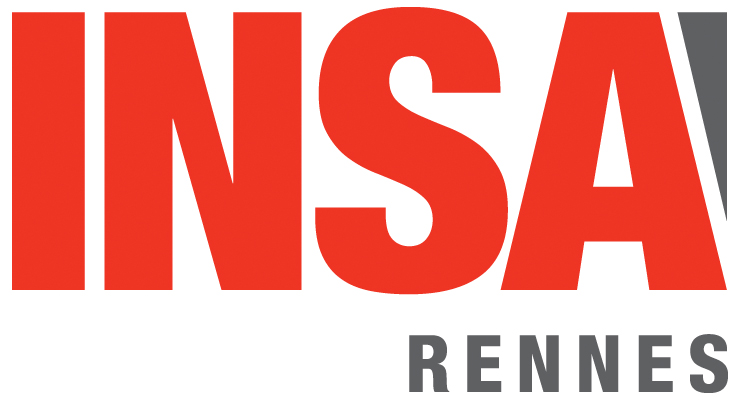 1/ CIVIL STATUS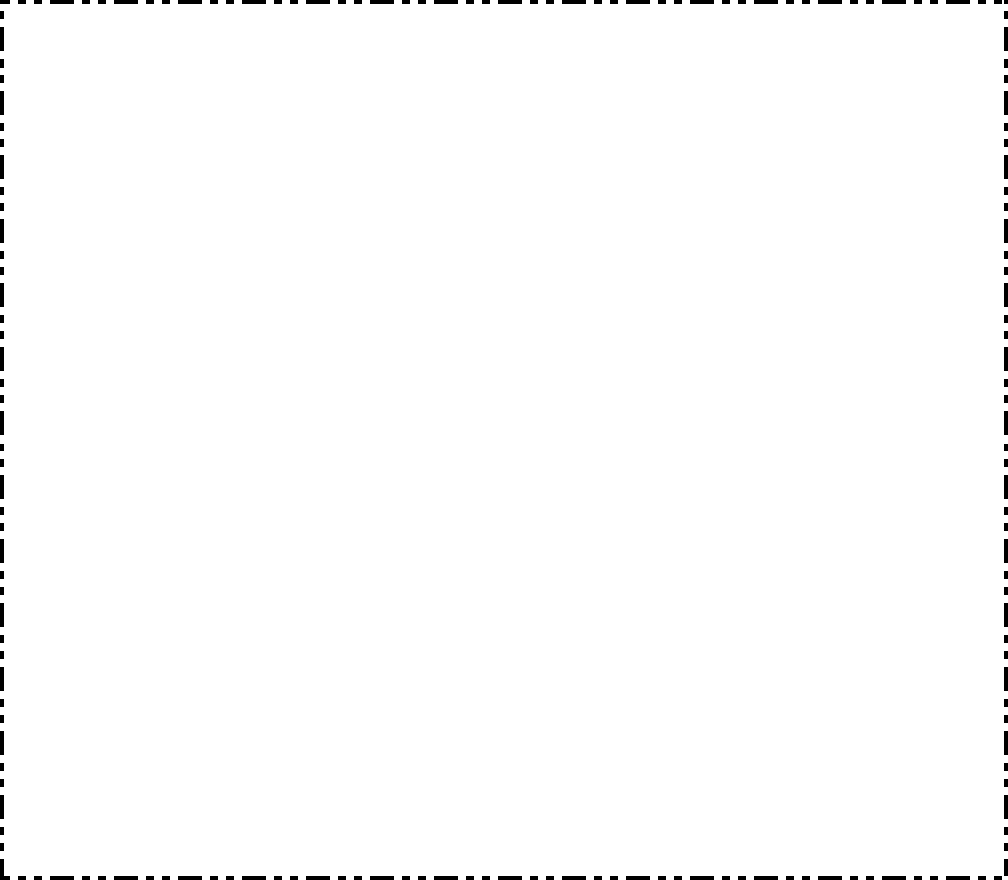 2/ BACHELOR’S DEGREE3/ TITLE OR DIPLOMA OBTAINED4/ POST-BACCALAUREATE CURRICULUM, INCLUDING INTERRUPTION5/ POSSIBLE PROFESSIONAL EXPERIENCE6/ KNOWN FOREIGN LANGUAGES / level (read, written, spoken)7/ REASON FOR THE REQUEST8/ DIVERSE EXPERIENCESThrough courses included or not included in previous training courses (IUT, BTS, Licence, Maîtrise, school, etc.)Through salaried employmentTO BE COMPLETED BEFORE SENDING THE FILELIST OF ATTACHMENTS> 1 passport photograph with surname and first name on the back and glued to the location of page 1 of the folder> photocopy of diplomas obtained (or certificates of achievement)> transcripts of ALL exams taken after the bachelor's degree> photocopy of the programme of the last degree held or prepared> opinion of the person responsible for the training of the last diploma possessed or preparedAttach a certificate of employment justifying the professional experience acquired.Enclose photocopies of the programmes, translated into French, of the studies followed after the Baccalaureat.It is obligatory to provide a certificate of knowledge of the French language, mentioning the level obtained: > Or the TCF> Or the TEF> Or the DELFFor more information on these tests, please contact the French Embassy in your country. or the Alliance Française (www.alliancefr.org) or Edufrance (www.edufrance.fr).In the absence of this certificate, the file will not be examined.I CERTIFY ON MY HONOUR THAT THE ABOVE INFORMATION IS CORRECT.Date :	                                      Mandatory signature of the student:The law n° 78-17 of 06/01/1978 relating to data processing, files and liberties applies to this file (C.N.I.L. File n° 303791).National Student No. : _/_/_/_/_/_/_/_/_/_   _ (to be completed obligatorily )Name:_________________________________Surname:____________________________________________________Marital name:____________________________Bon on : __ / __ / ____ in : ____________________________________Dept./Country: ____________________________Nationality: _______________________________________________Current address : _____________________________________________________________________________________________________                          Postcode : __________________City : _________________________________ Country : __________________________________________Address as of 1 July 2021 : _____________________________________________________________________________________________
Postcode : __________________ City : _________________________________ Country : ________________________________________: ____ / __ /__ / __ /__	               Mobile : ____ / __ /__ / __ /__

 e-mail : (very legible please) ____________________________________________ @ _____________________________________________What is your current situation ?             Student        	    job seeker                     OtherSeries / nature :Mention :Obtained in :Name of establishment :Department/country :City :Diploma :Mention :Obtained in :Name of establishment :Department/country :City :YearDiploma preparedEstablishmentSessionResultsYearProfessional or personal experienceEmployeurLanguage 1Language 1Choice of the I-MANS course of the ISC Master's programmeIndicate clearly :> your professional project ;> your motivation for the proposed I-MARS course (see description of the ECTS sheets on the INSA Rennes website) ;> your method of financing your studies. ____________________________________________________________________________________
____________________________________________________________________________________
____________________________________________________________________________________
____________________________________________________________________________________
____________________________________________________________________________________
____________________________________________________________________________________
____________________________________________________________________________________
____________________________________________________________________________________
____________________________________________________________________________________
____________________________________________________________________________________
____________________________________________________________________________________
________________________________________________________________________________________________________________________________________________________________________
____________________________________________________________________________________
____________________________________________________________________________________
____________________________________________________________________________________
____________________________________________________________________________________
____________________________________________________________________________________
____________________________________________________________________________________
____________________________________________________________________________________
____________________________________________________________________________________
____________________________________________________________________________________
____________________________________________________________________________________
____________________________________________________________________________________
________________________________________________________________________________________________________________________________________________________________________

____________________________________________________________________________________
____________________________________________________________________________________
____________________________________________________________________________________
________________________________________________________________________________________________________________________________________________________________________Company / BusinessDurationPeriodTopicFurther information :
____________________________________________________________________________________
____________________________________________________________________________________
____________________________________________________________________________________
____________________________________________________________________________________
____________________________________________________________________________________
____________________________________________________________________________________
____________________________________________________________________________________
TypeDurationAmountLocationsPart-time employmentScholarshipOtherFurther information:
____________________________________________________________________________________
____________________________________________________________________________________
____________________________________________________________________________________
____________________________________________________________________________________
____________________________________________________________________________________
____________________________________________________________________________________
____________________________________________________________________________________
____________________________________________________________________________________
____________________________________________________________________________________
OPINION OF THE PERSON IN CHARGE OF TRAININGOF THE LAST DIPLOMA POSSESSED OR PREPARED(1st or 2nd year master's degree, master's degree, engineering degree, other)AVIS :
____________________________________________________________________________________
____________________________________________________________________________________
____________________________________________________________________________________
____________________________________________________________________________________
____________________________________________________________________________________
____________________________________________________________________________________
____________________________________________________________________________________
Signature and stamp :OPINION OF THE PEDAGOGICAL COMMISSION   F : Favorable                   L : pending on the complementary list    D : UnfavourableDate :                                                                            Signature of the President of the Commission:FOR STUDENT EMPLOYEESFOR STUDENTS WHO HAVE STUDIED ABROADFOR FOREIGN STUDENTS FROM A COUNTRY WHERE FRENCH IS NOT THE OFFICIAL LANGUAGE OR THE LANGUAGE OF HIGHER EDUCATION STUDIESRESULT OF THE COMMISSION'S DECISION: The applications will be analysed as they are received by the review panel. An opinion will be provided to each candidate as soon as possible. Official documents for administrative procedures will be sent to successful candidates from 1 July.